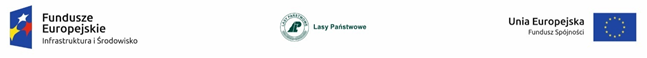 Załącznik nr 15 do SWZ IDENTYFIKATOR POSTĘPOWANIA GENEROWANY PRZEZ MINIPORTAL(ID POSTĘPOWANIA)
a665703d-31ca-4aac-bdfb-9dbfc997aebf